INSTITUTE OF CHARTERED CORPORATE SECRETARIES OF SRI LANKA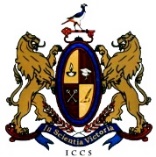 No. 546/6B, Galle Road, Colombo 3, Sri Lanka. Tel./Fax: 2301982E Email: iccs@sltnet.lk, web:www.iccslk.org(Please read Student’s Guide for instructions before you fill this form)SECTION APLEASE USE BLOCK CAPITALS.Full Name (as you wish to see it in the Certificate)Contact AddressE-mail Address                Date	Month	Year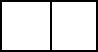 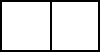 Date of Birth	5.  Gender	Male	Female6.    National Identity card	7. Passport no.Telephone nos .MobileHomeOfficeExemptions Applied for: Please read ‘Examinations’ and ‘Exemptions’ in the Student’s Guide for instructions and guidance.Particulars of results of examination on which exemptions are claimed. (Please annex a schedule prepared in this format if space is insufficient).Please attach certified copy/copies of the certificate/s of the examination results on which you wish to claim exemption should be attached. Prior approval should be obtained before claiming exemption on any other qualification not indicated in the Student’s GuideDeclarationI do hereby certify that the particulars furnished by me in this application are true and correct.Date ……………………………………………..	Signature ………………………………………………SECTION BFOR ICCS OFFICE USE ONLYDate Received ……………………………………….	Certificate examined by :………………………………… Date : ……………….Eligibility of Registration : -	*Yes /No.Checked by : ………………………………………….	Registration Approved / Not approved ………………………………………..Date ……………………………………………………….	Signature of Officer ………………………………………………………………………SECTION CAPPROVAL / RECOMMENDATION / COMMENT OF THE STUDENT AFFAIRS COMMITTEE OF THE ICCS SLWe approve exemption/s of the subject/s (marked “A” in Section A/table 9) and submit for the concurrence/ratification of the Board of Management.We do not approve exemption/s of the subject/s (marked “D” in Section A/table 9) and submit for the information/concurrence of the Board of Management.We exceptionally recommend exemption of the subject/s (marked “E” in Section A/table 9) due to thefollowing reason/s and submit same for the approval of the Board of Management.………………………………………………………………………………………………………………………………………………………………………………………………………………………………………………………………………………………………………………………………*Please delete inapplicable words/statements.Issued Exemption letter dated	(Hony. Secretary)Examination/s you are qualified in.SUBJECT/S FROM THE ICCS SL SYLLABUS FOR WHICH EXEMPTION/S IS/ARE SOUGHT BY THE APPLICANTSUBJECT/S FROM THE ICCS SL SYLLABUS FOR WHICH EXEMPTION/S IS/ARE SOUGHT BY THE APPLICANTSUBJECT/S FROM THE ICCS SL SYLLABUS FOR WHICH EXEMPTION/S IS/ARE SOUGHT BY THE APPLICANTSUBJECT/S FROM THE ICCS SL SYLLABUS FOR WHICH EXEMPTION/S IS/ARE SOUGHT BY THE APPLICANTSUBJECT/S FROM THE ICCS SL SYLLABUS FOR WHICH EXEMPTION/S IS/ARE SOUGHT BY THE APPLICANTSUBJECT/S FROM THE ICCS SL SYLLABUS FOR WHICH EXEMPTION/S IS/ARE SOUGHT BY THE APPLICANTSUBJECT/S FROM THE ICCS SL SYLLABUS FOR WHICH EXEMPTION/S IS/ARE SOUGHT BY THE APPLICANTSUBJECT/S FROM THE ICCS SL SYLLABUS FOR WHICH EXEMPTION/S IS/ARE SOUGHT BY THE APPLICANTSUBJECT/S FROM THE ICCS SL SYLLABUS FOR WHICH EXEMPTION/S IS/ARE SOUGHT BY THE APPLICANTSUBJECT/S FROM THE ICCS SL SYLLABUS FOR WHICH EXEMPTION/S IS/ARE SOUGHT BY THE APPLICANTExamination/s you are qualified in.FoundationA*FoundationB*Intermediate*ProfessionalI*ProfessionalII*Further particulars to be completed in table 10(page 2)Further particulars to be completed in table 10(page 2)Further particulars to be completed in table 10(page 2)Further particulars to be completed in table 10(page 2)*For office use - to be completed by the SAC Members (please mark “A” - if approved ; “D” – if declined and “E” – if recommended on exceptional basis for the approval of the Board of Management (BOM)–Please state reasons for recommending on exceptional basis under Section C)*For office use - to be completed by the SAC Members (please mark “A” - if approved ; “D” – if declined and “E” – if recommended on exceptional basis for the approval of the Board of Management (BOM)–Please state reasons for recommending on exceptional basis under Section C)*For office use - to be completed by the SAC Members (please mark “A” - if approved ; “D” – if declined and “E” – if recommended on exceptional basis for the approval of the Board of Management (BOM)–Please state reasons for recommending on exceptional basis under Section C)*For office use - to be completed by the SAC Members (please mark “A” - if approved ; “D” – if declined and “E” – if recommended on exceptional basis for the approval of the Board of Management (BOM)–Please state reasons for recommending on exceptional basis under Section C)*For office use - to be completed by the SAC Members (please mark “A” - if approved ; “D” – if declined and “E” – if recommended on exceptional basis for the approval of the Board of Management (BOM)–Please state reasons for recommending on exceptional basis under Section C)*For office use - to be completed by the SAC Members (please mark “A” - if approved ; “D” – if declined and “E” – if recommended on exceptional basis for the approval of the Board of Management (BOM)–Please state reasons for recommending on exceptional basis under Section C)*For office use - to be completed by the SAC Members (please mark “A” - if approved ; “D” – if declined and “E” – if recommended on exceptional basis for the approval of the Board of Management (BOM)–Please state reasons for recommending on exceptional basis under Section C)*For office use - to be completed by the SAC Members (please mark “A” - if approved ; “D” – if declined and “E” – if recommended on exceptional basis for the approval of the Board of Management (BOM)–Please state reasons for recommending on exceptional basis under Section C)*For office use - to be completed by the SAC Members (please mark “A” - if approved ; “D” – if declined and “E” – if recommended on exceptional basis for the approval of the Board of Management (BOM)–Please state reasons for recommending on exceptional basis under Section C)*For office use - to be completed by the SAC Members (please mark “A” - if approved ; “D” – if declined and “E” – if recommended on exceptional basis for the approval of the Board of Management (BOM)–Please state reasons for recommending on exceptional basis under Section C)*For office use - to be completed by the SAC Members (please mark “A” - if approved ; “D” – if declined and “E” – if recommended on exceptional basis for the approval of the Board of Management (BOM)–Please state reasons for recommending on exceptional basis under Section C)Name/s of ExaminationscompletedYear and month of completionSubject/sGradeSubject/sGradeSignatures (SAC Members)……………………………………..…………………………………….Name :…………………………………………………………………………Date:…………………………………….…………………………………….